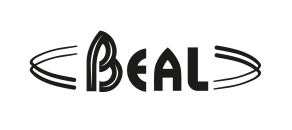 PINCHSystème de blocage du mousqueton à l’extrémité d’une longe en corde ou d’un anneau. Fabriqué dans une matière particulièrement résistante, il assure une protection à l’abrasion efficace lors du contact avec la paroi.Couture protégée par une gaine moulée